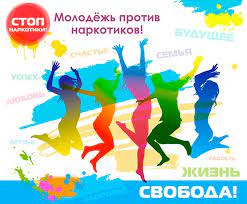 Наркотикам - стоп. 
Наркотикам – нет. 
Наркотики жизнь унесут твою. 
Секунда кайфа и тысячи лет 
Душа будет гнить в аду. 
Остановись. Не спеши на иглу. 
Не слушай тех, 
кто придумал игру. 
Игру без правил, 
где ты проиграешь. 
Наркотики – зло. 
И ты это знаешь!